LORS D'UNE CREATION DE  PUBLICATION DANS LE DOSSIER :
 java.lang.NullPointerException
    at com.silverpeas.pdcSubscription.PdcResourceClassificationUserNotification.getComponentInstanceId(PdcResourceClassificationUserNotification.java:59)
    at com.silverpeas.notification.builder.AbstractUserNotificationBuilder.initialize(AbstractUserNotificationBuilder.java:77)
    at com.silverpeas.notification.builder.AbstractResourceUserNotificationBuilder.initialize(AbstractResourceUserNotificationBuilder.java:66)
    at com.silverpeas.notification.builder.AbstractUserNotificationBuilder.build(AbstractUserNotificationBuilder.java:138)
    at com.silverpeas.notification.builder.helper.UserNotificationHelper.buildAndSend(UserNotificationHelper.java:41)
    at com.silverpeas.pdcSubscription.ejb.PdcSubscriptionBmEJB.checkSubscriptions(PdcSubscriptionBmEJB.java:309)
    at sun.reflect.GeneratedMethodAccessor1010.invoke(Unknown Source)
    at sun.reflect.DelegatingMethodAccessorImpl.invoke(DelegatingMethodAccessorImpl.java:25)
    at java.lang.reflect.Method.invoke(Method.java:597)
    at org.jboss.aop.joinpoint.MethodInvocation.invokeTarget(MethodInvocation.java:122)
    at org.jboss.aop.joinpoint.MethodInvocation.invokeNext(MethodInvocation.java:111)
    at org.jboss.ejb3.interceptors.container.ContainerMethodInvocationWrapper.invokeNext(ContainerMethodInvocationWrapper.java:72)
    at org.jboss.ejb3.interceptors.aop.InterceptorSequencer.invoke(InterceptorSequencer.java:76)
    at org.jboss.ejb3.interceptors.aop.InterceptorSequencer.aroundInvoke(InterceptorSequencer.java:62)
    at sun.reflect.GeneratedMethodAccessor897.invoke(Unknown Source)
    at sun.reflect.DelegatingMethodAccessorImpl.invoke(DelegatingMethodAccessorImpl.java:25)
    at java.lang.reflect.Method.invoke(Method.java:597)
    at org.jboss.aop.advice.PerJoinpointAdvice.invoke(PerJoinpointAdvice.java:174)
    at org.jboss.aop.joinpoint.MethodInvocation.invokeNext(MethodInvocation.java:102)
    at org.jboss.ejb3.interceptors.aop.InvocationContextInterceptor.fillMethod(InvocationContextInterceptor.java:74)
    at org.jboss.aop.advice.org.jboss.ejb3.interceptors.aop.InvocationContextInterceptor_z_fillMethod_1184089575.invoke(InvocationContextInterceptor_z_fillMethod_1184089575.java)
    at org.jboss.aop.joinpoint.MethodInvocation.invokeNext(MethodInvocation.java:102)
    at org.jboss.ejb3.interceptors.aop.InvocationContextInterceptor.setup(InvocationContextInterceptor.java:90)
    at org.jboss.aop.advice.org.jboss.ejb3.interceptors.aop.InvocationContextInterceptor_z_setup_1184089575.invoke(InvocationContextInterceptor_z_setup_1184089575.java)
    at org.jboss.aop.joinpoint.MethodInvocation.invokeNext(MethodInvocation.java:102)
    at org.jboss.ejb3.async.impl.interceptor.AsynchronousServerInterceptor.invoke(AsynchronousServerInterceptor.java:128)
    at org.jboss.aop.joinpoint.MethodInvocation.invokeNext(MethodInvocation.java:102)
    at org.jboss.ejb3.connectionmanager.CachedConnectionInterceptor.invoke(CachedConnectionInterceptor.java:62)
    at org.jboss.aop.joinpoint.MethodInvocation.invokeNext(MethodInvocation.java:102)
    at org.jboss.ejb3.entity.TransactionScopedEntityManagerInterceptor.invoke(TransactionScopedEntityManagerInterceptor.java:56)
    at org.jboss.aop.joinpoint.MethodInvocation.invokeNext(MethodInvocation.java:102)
    at org.jboss.ejb3.AllowedOperationsInterceptor.invoke(AllowedOperationsInterceptor.java:47)
    at org.jboss.aop.joinpoint.MethodInvocation.invokeNext(MethodInvocation.java:102)
    at org.jboss.ejb3.tx.NullInterceptor.invoke(NullInterceptor.java:42)
    at org.jboss.aop.joinpoint.MethodInvocation.invokeNext(MethodInvocation.java:102)
    at org.jboss.ejb3.stateless.StatelessInstanceInterceptor.invoke(StatelessInstanceInterceptor.java:68)
    at org.jboss.aop.joinpoint.MethodInvocation.invokeNext(MethodInvocation.java:102)
    at org.jboss.ejb3.core.context.SessionInvocationContextAdapter.proceed(SessionInvocationContextAdapter.java:95)
    at org.jboss.ejb3.tx2.impl.CMTTxInterceptor.invokeInCallerTx(CMTTxInterceptor.java:223)
    at org.jboss.ejb3.tx2.impl.CMTTxInterceptor.supports(CMTTxInterceptor.java:442)
    at org.jboss.ejb3.tx2.impl.CMTTxInterceptor.invoke(CMTTxInterceptor.java:213)
    at org.jboss.ejb3.tx2.aop.CMTTxInterceptorWrapper.invoke(CMTTxInterceptorWrapper.java:52)
    at org.jboss.aop.joinpoint.MethodInvocation.invokeNext(MethodInvocation.java:102)
    at org.jboss.aspects.tx.TxPropagationInterceptor.invoke(TxPropagationInterceptor.java:76)
    at org.jboss.aop.joinpoint.MethodInvocation.invokeNext(MethodInvocation.java:102)
    at org.jboss.ejb3.tx.NullInterceptor.invoke(NullInterceptor.java:42)
    at org.jboss.aop.joinpoint.MethodInvocation.invokeNext(MethodInvocation.java:102)
    at org.jboss.ejb3.security.Ejb3AuthenticationInterceptorv2.invoke(Ejb3AuthenticationInterceptorv2.java:182)
    at org.jboss.aop.joinpoint.MethodInvocation.invokeNext(MethodInvocation.java:102)
    at org.jboss.ejb3.ENCPropagationInterceptor.invoke(ENCPropagationInterceptor.java:41)
    at org.jboss.aop.joinpoint.MethodInvocation.invokeNext(MethodInvocation.java:102)
    at org.jboss.ejb3.BlockContainerShutdownInterceptor.invoke(BlockContainerShutdownInterceptor.java:67)
    at org.jboss.aop.joinpoint.MethodInvocation.invokeNext(MethodInvocation.java:102)
    at org.jboss.ejb3.core.context.CurrentInvocationContextInterceptor.invoke(CurrentInvocationContextInterceptor.java:47)
    at org.jboss.aop.joinpoint.MethodInvocation.invokeNext(MethodInvocation.java:102)
    at org.jboss.aspects.currentinvocation.CurrentInvocationInterceptor.invoke(CurrentInvocationInterceptor.java:67)
    at org.jboss.aop.joinpoint.MethodInvocation.invokeNext(MethodInvocation.java:102)
    at org.jboss.ejb3.interceptor.EJB3TCCLInterceptor.invoke(EJB3TCCLInterceptor.java:86)
    at org.jboss.aop.joinpoint.MethodInvocation.invokeNext(MethodInvocation.java:102)
    at org.jboss.ejb3.session.SessionSpecContainer.invoke(SessionSpecContainer.java:333)
    at org.jboss.ejb3.session.SessionSpecContainer.invoke(SessionSpecContainer.java:390)
    at sun.reflect.GeneratedMethodAccessor1062.invoke(Unknown Source)
    at sun.reflect.DelegatingMethodAccessorImpl.invoke(DelegatingMethodAccessorImpl.java:25)
    at java.lang.reflect.Method.invoke(Method.java:597)
    at org.jboss.ejb3.proxy.impl.handler.session.SessionLocalProxyInvocationHandler$LocalContainerInvocation.invokeTarget(SessionLocalProxyInvocationHandler.java:184)
    at org.jboss.aop.joinpoint.MethodInvocation.invokeNext(MethodInvocation.java:111)
    at org.jboss.ejb3.async.impl.interceptor.AsynchronousClientInterceptor.invoke(AsynchronousClientInterceptor.java:143)
    at org.jboss.aop.joinpoint.MethodInvocation.invokeNext(MethodInvocation.java:102)
    at org.jboss.ejb3.proxy.impl.handler.session.SessionLocalProxyInvocationHandler$LocalInvokableContextHandler.invoke(SessionLocalProxyInvocationHandler.java:159)
    at $Proxy400.invoke(Unknown Source)
    at org.jboss.ejb3.proxy.impl.handler.session.SessionProxyInvocationHandlerBase.invoke(SessionProxyInvocationHandlerBase.java:185)
    at $Proxy294.checkSubscriptions(Unknown Source)
    at com.silverpeas.pdcSubscription.util.PdcSubscriptionUtil.checkSubscriptions(PdcSubscriptionUtil.java:73)
    at com.stratelia.webactiv.kmelia.control.ejb.KmeliaBmEJB.sendSubscriptionsNotification(KmeliaBmEJB.java:1926)
    at com.stratelia.webactiv.kmelia.control.ejb.KmeliaBmEJB.createPublicationIntoTopic(KmeliaBmEJB.java:1215)
    at sun.reflect.NativeMethodAccessorImpl.invoke0(Native Method)
    at sun.reflect.NativeMethodAccessorImpl.invoke(NativeMethodAccessorImpl.java:39)
    at sun.reflect.DelegatingMethodAccessorImpl.invoke(DelegatingMethodAccessorImpl.java:25)
    at java.lang.reflect.Method.invoke(Method.java:597)
    at org.jboss.aop.joinpoint.MethodInvocation.invokeTarget(MethodInvocation.java:122)
    at org.jboss.aop.joinpoint.MethodInvocation.invokeNext(MethodInvocation.java:111)
    at org.jboss.ejb3.interceptors.container.ContainerMethodInvocationWrapper.invokeNext(ContainerMethodInvocationWrapper.java:72)
    at org.jboss.ejb3.interceptors.aop.InterceptorSequencer.invoke(InterceptorSequencer.java:76)
    at org.jboss.ejb3.interceptors.aop.InterceptorSequencer.aroundInvoke(InterceptorSequencer.java:62)
    at sun.reflect.GeneratedMethodAccessor1082.invoke(Unknown Source)
    at sun.reflect.DelegatingMethodAccessorImpl.invoke(DelegatingMethodAccessorImpl.java:25)
    at java.lang.reflect.Method.invoke(Method.java:597)
    at org.jboss.aop.advice.PerJoinpointAdvice.invoke(PerJoinpointAdvice.java:174)
    at org.jboss.aop.joinpoint.MethodInvocation.invokeNext(MethodInvocation.java:102)
    at org.jboss.ejb3.interceptors.aop.InvocationContextInterceptor.fillMethod(InvocationContextInterceptor.java:74)
    at org.jboss.aop.advice.org.jboss.ejb3.interceptors.aop.InvocationContextInterceptor_z_fillMethod_1184089575.invoke(InvocationContextInterceptor_z_fillMethod_1184089575.java)
    at org.jboss.aop.joinpoint.MethodInvocation.invokeNext(MethodInvocation.java:102)
    at org.jboss.ejb3.interceptors.aop.InvocationContextInterceptor.setup(InvocationContextInterceptor.java:90)
    at org.jboss.aop.advice.org.jboss.ejb3.interceptors.aop.InvocationContextInterceptor_z_setup_1184089575.invoke(InvocationContextInterceptor_z_setup_1184089575.java)
    at org.jboss.aop.joinpoint.MethodInvocation.invokeNext(MethodInvocation.java:102)
    at org.jboss.ejb3.async.impl.interceptor.AsynchronousServerInterceptor.invoke(AsynchronousServerInterceptor.java:128)
    at org.jboss.aop.joinpoint.MethodInvocation.invokeNext(MethodInvocation.java:102)
    at org.jboss.ejb3.connectionmanager.CachedConnectionInterceptor.invoke(CachedConnectionInterceptor.java:62)
    at org.jboss.aop.joinpoint.MethodInvocation.invokeNext(MethodInvocation.java:102)
    at org.jboss.ejb3.entity.TransactionScopedEntityManagerInterceptor.invoke(TransactionScopedEntityManagerInterceptor.java:56)
    at org.jboss.aop.joinpoint.MethodInvocation.invokeNext(MethodInvocation.java:102)
    at org.jboss.ejb3.AllowedOperationsInterceptor.invoke(AllowedOperationsInterceptor.java:47)
    at org.jboss.aop.joinpoint.MethodInvocation.invokeNext(MethodInvocation.java:102)
    at org.jboss.ejb3.tx.NullInterceptor.invoke(NullInterceptor.java:42)
    at org.jboss.aop.joinpoint.MethodInvocation.invokeNext(MethodInvocation.java:102)
    at org.jboss.ejb3.stateless.StatelessInstanceInterceptor.invoke(StatelessInstanceInterceptor.java:68)
    at org.jboss.aop.joinpoint.MethodInvocation.invokeNext(MethodInvocation.java:102)
    at org.jboss.ejb3.core.context.SessionInvocationContextAdapter.proceed(SessionInvocationContextAdapter.java:95)
    at org.jboss.ejb3.tx2.impl.CMTTxInterceptor.invokeInOurTx(CMTTxInterceptor.java:247)
    at org.jboss.ejb3.tx2.impl.CMTTxInterceptor.required(CMTTxInterceptor.java:349)
    at org.jboss.ejb3.tx2.impl.CMTTxInterceptor.invoke(CMTTxInterceptor.java:209)
    at org.jboss.ejb3.tx2.aop.CMTTxInterceptorWrapper.invoke(CMTTxInterceptorWrapper.java:52)
    at org.jboss.aop.joinpoint.MethodInvocation.invokeNext(MethodInvocation.java:102)
    at org.jboss.aspects.tx.TxPropagationInterceptor.invoke(TxPropagationInterceptor.java:76)
    at org.jboss.aop.joinpoint.MethodInvocation.invokeNext(MethodInvocation.java:102)
    at org.jboss.ejb3.tx.NullInterceptor.invoke(NullInterceptor.java:42)
    at org.jboss.aop.joinpoint.MethodInvocation.invokeNext(MethodInvocation.java:102)
    at org.jboss.ejb3.security.Ejb3AuthenticationInterceptorv2.invoke(Ejb3AuthenticationInterceptorv2.java:182)
    at org.jboss.aop.joinpoint.MethodInvocation.invokeNext(MethodInvocation.java:102)
    at org.jboss.ejb3.ENCPropagationInterceptor.invoke(ENCPropagationInterceptor.java:41)
    at org.jboss.aop.joinpoint.MethodInvocation.invokeNext(MethodInvocation.java:102)
    at org.jboss.ejb3.BlockContainerShutdownInterceptor.invoke(BlockContainerShutdownInterceptor.java:67)
    at org.jboss.aop.joinpoint.MethodInvocation.invokeNext(MethodInvocation.java:102)
    at org.jboss.ejb3.core.context.CurrentInvocationContextInterceptor.invoke(CurrentInvocationContextInterceptor.java:47)
    at org.jboss.aop.joinpoint.MethodInvocation.invokeNext(MethodInvocation.java:102)
    at org.jboss.aspects.currentinvocation.CurrentInvocationInterceptor.invoke(CurrentInvocationInterceptor.java:67)
    at org.jboss.aop.joinpoint.MethodInvocation.invokeNext(MethodInvocation.java:102)
    at org.jboss.ejb3.interceptor.EJB3TCCLInterceptor.invoke(EJB3TCCLInterceptor.java:86)
    at org.jboss.aop.joinpoint.MethodInvocation.invokeNext(MethodInvocation.java:102)
    at org.jboss.ejb3.session.SessionSpecContainer.invoke(SessionSpecContainer.java:333)
    at org.jboss.ejb3.session.SessionSpecContainer.invoke(SessionSpecContainer.java:390)
    at sun.reflect.GeneratedMethodAccessor1062.invoke(Unknown Source)
    at sun.reflect.DelegatingMethodAccessorImpl.invoke(DelegatingMethodAccessorImpl.java:25)
    at java.lang.reflect.Method.invoke(Method.java:597)
    at org.jboss.ejb3.proxy.impl.handler.session.SessionLocalProxyInvocationHandler$LocalContainerInvocation.invokeTarget(SessionLocalProxyInvocationHandler.java:184)
    at org.jboss.aop.joinpoint.MethodInvocation.invokeNext(MethodInvocation.java:111)
    at org.jboss.ejb3.async.impl.interceptor.AsynchronousClientInterceptor.invoke(AsynchronousClientInterceptor.java:143)
    at org.jboss.aop.joinpoint.MethodInvocation.invokeNext(MethodInvocation.java:102)
    at org.jboss.ejb3.proxy.impl.handler.session.SessionLocalProxyInvocationHandler$LocalInvokableContextHandler.invoke(SessionLocalProxyInvocationHandler.java:159)
    at $Proxy400.invoke(Unknown Source)
    at org.jboss.ejb3.proxy.impl.handler.session.SessionProxyInvocationHandlerBase.invoke(SessionProxyInvocationHandlerBase.java:185)
    at $Proxy365.createPublicationIntoTopic(Unknown Source)
    at com.stratelia.webactiv.kmelia.control.KmeliaSessionController.createPublication(KmeliaSessionController.java:894)
    at com.stratelia.webactiv.kmelia.servlets.KmeliaRequestRouter.getDestination(KmeliaRequestRouter.java:1021)
    at com.stratelia.webactiv.kmelia.servlets.KmeliaRequestRouter.getDestination(KmeliaRequestRouter.java:105)
    at com.stratelia.silverpeas.peasCore.servlets.ComponentRequestRouter.computeDestination(ComponentRequestRouter.java:194)
    at com.stratelia.silverpeas.peasCore.servlets.ComponentRequestRouter.doPost(ComponentRequestRouter.java:83)
    at javax.servlet.http.HttpServlet.service(HttpServlet.java:754)
    at com.stratelia.silverpeas.peasCore.servlets.SilverpeasHttpServlet.service(SilverpeasHttpServlet.java:49)
    at com.stratelia.silverpeas.peasCore.servlets.SilverpeasAuthenticatedHttpServlet.service(SilverpeasAuthenticatedHttpServlet.java:77)
    at javax.servlet.http.HttpServlet.service(HttpServlet.java:847)
    at org.apache.catalina.core.ApplicationFilterChain.internalDoFilter(ApplicationFilterChain.java:324)
    at org.apache.catalina.core.ApplicationFilterChain.doFilter(ApplicationFilterChain.java:242)
    at com.silverpeas.whitePages.filters.ComponentRequestRouterFilter.doFilter(ComponentRequestRouterFilter.java:74)
    at org.apache.catalina.core.ApplicationFilterChain.internalDoFilter(ApplicationFilterChain.java:274)
    at org.apache.catalina.core.ApplicationFilterChain.doFilter(ApplicationFilterChain.java:242)
    at org.springframework.web.filter.CharacterEncodingFilter.doFilterInternal(CharacterEncodingFilter.java:88)
    at org.springframework.web.filter.OncePerRequestFilter.doFilter(OncePerRequestFilter.java:107)
    at org.apache.catalina.core.ApplicationFilterChain.internalDoFilter(ApplicationFilterChain.java:274)
    at org.apache.catalina.core.ApplicationFilterChain.doFilter(ApplicationFilterChain.java:242)
    at org.apache.catalina.core.StandardWrapperValve.invoke(StandardWrapperValve.java:275)
    at org.apache.catalina.core.StandardContextValve.invoke(StandardContextValve.java:161)
    at org.jboss.web.tomcat.security.SecurityAssociationValve.invoke(SecurityAssociationValve.java:181)
    at org.apache.catalina.authenticator.AuthenticatorBase.invoke(AuthenticatorBase.java:501)
    at org.jboss.modcluster.catalina.CatalinaContext$RequestListenerValve.event(CatalinaContext.java:285)
    at org.jboss.modcluster.catalina.CatalinaContext$RequestListenerValve.invoke(CatalinaContext.java:261)
    at org.jboss.web.tomcat.security.JaccContextValve.invoke(JaccContextValve.java:88)
    at org.jboss.web.tomcat.security.SecurityContextEstablishmentValve.invoke(SecurityContextEstablishmentValve.java:100)
    at org.apache.catalina.core.StandardHostValve.invoke(StandardHostValve.java:159)
    at org.apache.catalina.valves.ErrorReportValve.invoke(ErrorReportValve.java:102)
    at org.jboss.web.tomcat.service.jca.CachedConnectionValve.invoke(CachedConnectionValve.java:158)
    at org.apache.catalina.core.StandardEngineValve.invoke(StandardEngineValve.java:109)
    at org.jboss.web.tomcat.service.request.ActiveRequestResponseCacheValve.invoke(ActiveRequestResponseCacheValve.java:53)
    at org.apache.catalina.connector.CoyoteAdapter.service(CoyoteAdapter.java:362)
    at org.apache.coyote.http11.Http11Processor.process(Http11Processor.java:877)
    at org.apache.coyote.http11.Http11Protocol$Http11ConnectionHandler.process(Http11Protocol.java:654)
    at org.apache.tomcat.util.net.JIoEndpoint$Worker.run(JIoEndpoint.java:951)
    at java.lang.Thread.run(Thread.java:662)

LORS D'UN AJOUT DE FICHIER DANS LE DOSSIER :
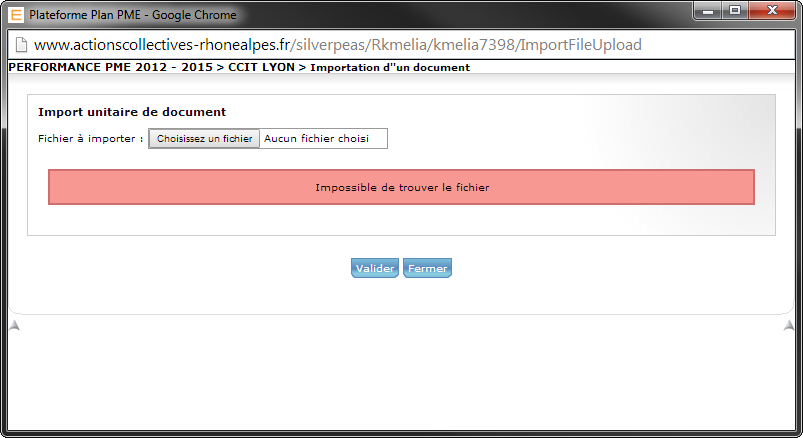 
LORS D'UN AJOUT DE FICHIER DANS LE DOSSIER VIA GLISSER/DEPOSER :

323: $('', {id: "publi-"}). 324: append($('').addClass('header').html("")). 325: appendTo($('#classification-modification')); Stacktrace:"/> 323: $('', {id: "publi-"}). 324: append($('').addClass('header').html("")). 325: appendTo($('#classification-modification')); Stacktrace: at org.apache.jasper.servlet.JspServletWrapper.handleJspException(JspServletWrapper.java:498) at org.apache.jasper.servlet.JspServletWrapper.service(JspServletWrapper.java:393) at org.apache.jasper.servlet.JspServlet.serviceJspFile(JspServlet.java:326) at org.apache.jasper.servlet.JspServlet.service(JspServlet.java:253) at javax.servlet.http.HttpServlet.service(HttpServlet.java:847) at org.apache.catalina.core.ApplicationFilterChain.internalDoFilter(ApplicationFilterChain.java:324) at org.apache.catalina.core.ApplicationFilterChain.doFilter(ApplicationFilterChain.java:242) at org.apache.catalina.core.ApplicationDispatcher.invoke(ApplicationDispatcher.java:734) at org.apache.catalina.core.ApplicationDispatcher.processRequest(ApplicationDispatcher.java:541) at org.apache.catalina.core.ApplicationDispatcher.doForward(ApplicationDispatcher.java:479) at org.apache.catalina.core.ApplicationDispatcher.forward(ApplicationDispatcher.java:407) at com.stratelia.silverpeas.peasCore.servlets.ComponentRequestRouter.redirectService(ComponentRequestRouter.java:265) at com.stratelia.silverpeas.peasCore.servlets.ComponentRequestRouter.doPost(ComponentRequestRouter.java:88) at com.stratelia.silverpeas.peasCore.servlets.ComponentRequestRouter.doGet(ComponentRequestRouter.java:94) at javax.servlet.http.HttpServlet.service(HttpServlet.java:734) at com.stratelia.silverpeas.peasCore.servlets.SilverpeasHttpServlet.service(SilverpeasHttpServlet.java:49) at com.stratelia.silverpeas.peasCore.servlets.SilverpeasAuthenticatedHttpServlet.service(SilverpeasAuthenticatedHttpServlet.java:77) at javax.servlet.http.HttpServlet.service(HttpServlet.java:847) at org.apache.catalina.core.ApplicationFilterChain.internalDoFilter(ApplicationFilterChain.java:324) at org.apache.catalina.core.ApplicationFilterChain.doFilter(ApplicationFilterChain.java:242) at com.silverpeas.whitePages.filters.ComponentRequestRouterFilter.doFilter(ComponentRequestRouterFilter.java:74) at org.apache.catalina.core.ApplicationFilterChain.internalDoFilter(ApplicationFilterChain.java:274) at org.apache.catalina.core.ApplicationFilterChain.doFilter(ApplicationFilterChain.java:242) at org.springframework.web.filter.CharacterEncodingFilter.doFilterInternal(CharacterEncodingFilter.java:88) at org.springframework.web.filter.OncePerRequestFilter.doFilter(OncePerRequestFilter.java:107) at org.apache.catalina.core.ApplicationFilterChain.internalDoFilter(ApplicationFilterChain.java:274) at org.apache.catalina.core.ApplicationFilterChain.doFilter(ApplicationFilterChain.java:242) at org.apache.catalina.core.StandardWrapperValve.invoke(StandardWrapperValve.java:275) at org.apache.catalina.core.StandardContextValve.invoke(StandardContextValve.java:161) at org.jboss.web.tomcat.security.SecurityAssociationValve.invoke(SecurityAssociationValve.java:181) at org.apache.catalina.authenticator.AuthenticatorBase.invoke(AuthenticatorBase.java:501) at org.jboss.modcluster.catalina.CatalinaContext$RequestListenerValve.event(CatalinaContext.java:285) at org.jboss.modcluster.catalina.CatalinaContext$RequestListenerValve.invoke(CatalinaContext.java:261) at org.jboss.web.tomcat.security.JaccContextValve.invoke(JaccContextValve.java:88) at org.jboss.web.tomcat.security.SecurityContextEstablishmentValve.invoke(SecurityContextEstablishmentValve.java:100) at org.apache.catalina.core.StandardHostValve.invoke(StandardHostValve.java:159) at org.apache.catalina.valves.ErrorReportValve.invoke(ErrorReportValve.java:102) at org.jboss.web.tomcat.service.jca.CachedConnectionValve.invoke(CachedConnectionValve.java:158) at org.apache.catalina.core.StandardEngineValve.invoke(StandardEngineValve.java:109) at org.jboss.web.tomcat.service.request.ActiveRequestResponseCacheValve.invoke(ActiveRequestResponseCacheValve.java:53) at org.apache.catalina.connector.CoyoteAdapter.service(CoyoteAdapter.java:362) at org.apache.coyote.http11.Http11Processor.process(Http11Processor.java:877) at org.apache.coyote.http11.Http11Protocol$Http11ConnectionHandler.process(Http11Protocol.java:654) at org.apache.tomcat.util.net.JIoEndpoint$Worker.run(JIoEndpoint.java:951) at java.lang.Thread.run(Thread.java:662) Caused by: javax.servlet.ServletException: javax.servlet.jsp.JspTagException: 'end' < 0 at org.apache.jasper.runtime.PageContextImpl.doHandlePageException(PageContextImpl.java:862) at org.apache.jasper.runtime.PageContextImpl.handlePageException(PageContextImpl.java:791) at org.apache.jsp.kmelia.jsp.validateImportedFilesClassification_jsp._jspService(validateImportedFilesClassification_jsp.java:599) at org.apache.jasper.runtime.HttpJspBase.service(HttpJspBase.java:70) at javax.servlet.http.HttpServlet.service(HttpServlet.java:847) at org.apache.jasper.servlet.JspServletWrapper.service(JspServletWrapper.java:369) ... 43 more Caused by: javax.servlet.jsp.JspTagException: 'end' < 0 at javax.servlet.jsp.jstl.core.LoopTagSupport.validateEnd(LoopTagSupport.java:522) at org.apache.taglibs.standard.tag.rt.core.ForEachTag.setEnd(ForEachTag.java:95) at org.apache.jsp.kmelia.jsp.validateImportedFilesClassification_jsp._jspx_meth_c_005fforEach_005f0(validateImportedFilesClassification_jsp.java:1583) at org.apache.jsp.kmelia.jsp.validateImportedFilesClassification_jsp._jspService(validateImportedFilesClassification_jsp.java:510) ... 46 more "/>
com.stratelia.webactiv.kmelia.model.KmeliaRuntimeException: kmelia.EX_IMPOSSIBLE_DE_CREER_LA_PUBLICATION
Impossible de créer la publication
PdcSubscription.EX_CHECK_SUBSCR_FALIED
Cannot perform chechSubscription.
java.lang.NullPointerException 